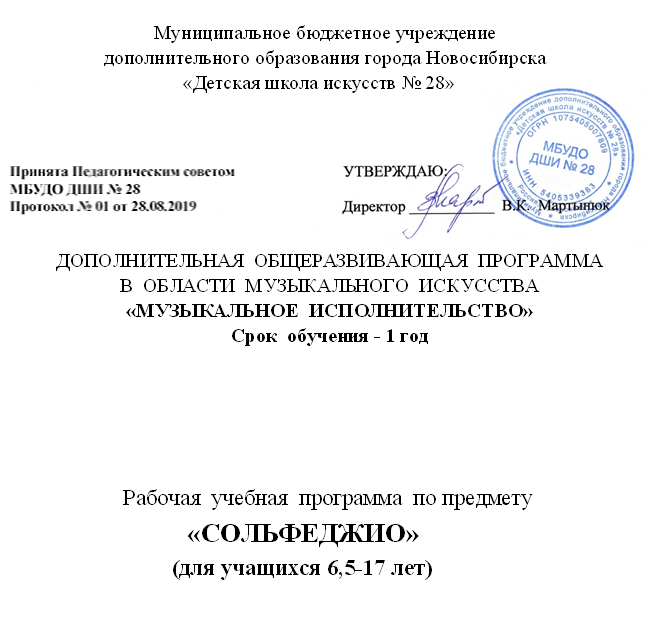 СОДЕРЖАНИЕ                                                                                                                      стр.I. Пояснительная записка …………………………………………..	31. Характеристика программы учебного предмета  «Сольфеджио»	32. Срок реализации Программы ……………………….……………	33. Форма и режим занятий ……………………….…………………..	34. Объем учебного времени на реализацию Программы ………..…	35. Цель и задачи Программы ………..........…..…………….……..…	36. Методы обучения ………………………………………………….	47. Материально-технические условия реализации Программы .......	4II. Содержание Программы  учебного предмета «Сольфеджио» ...	51. Учебно-тематический план ............................................…………..	52. Содержание  Программы по основным тематическим разделам 	6III. Требования к уровню подготовки обучающихся ……………..	8IV. Формы и методы контроля, система оценок ……….…………..	91. Аттестация: цели, виды, форма, содержание ............................….	92. Критерии оценок .........................…………………………………	9V. Методическое обеспечение образовательного процесса ………	10Методические рекомендации педагогическим работникам ……....	10VI. Списки рекомендуемой учебно-методической литературы ....	12  1. Методическая литература ……………………….……………….	12  2. Учебная литература .....................……………………….………..	13I. ПОЯСНИТЕЛЬНАЯ ЗАПИСКА1. Характеристика Программы  учебного предмета  «Сольфеджио »Программа учебного предмета «Сольфеджио» (далее по тексту - Программа) разработана в соответствии с  «Рекомендациями по организации образовательной и методической деятельности при реализации общеразвивающих программ в области искусств» (письмом Министерства культуры РФ от 21.11.2013 №191-01-39/06-ГИ), а также с учетом многолетнего педагогического опыта в области преподавания музыкально-теоретических дисциплин в ДШИ. Программа опирается на  основные положения «Программы по сольфеджио для детских музыкальных школ» (М., 1984.) и  «Программы по сольфеджио» НМЦ ХО   2006 г. Программа способствует  музыкально-эстетическому воспитанию учащихся, расширению их общего музыкального кругозора, формированию музыкального вкуса. Сольфеджио развивает музыкальные данные (слух, память, ритм), знакомит с теоретическими основами музыкального искусства, помогает выявлению и развитию творческих задатков учащихся.2. Срок реализации ПрограммыСрок освоения Программы для детей, поступивших в ДШИ в возрасте с 6,5 до 12 лет, составляет 1 год. 3. Форма и режим занятийФорма проведения (аудиторных) занятий индивидуальная, продолжительность урока - 45 минут. Занятия проводятся в мелкогрупповой форме (состав учебной группы - от 2-х до 8 человек). Мелкогрупповая форма занятий позволяет преподавателю построить процесс обучения в соответствии с принципами дифференцированного и индивидуального подходов.4. Объем учебного времени на реализацию ПрограммыПо Программе предусмотрены занятия в объеме 1 час (академический) в неделю, 33 часа в год.По предмету предполагается внеаудиторная работа: выполнение домашнего  задания (самостоятельная работа). Самостоятельные занятия учащихся должны быть регулярными и систематическими.5. Цель и задачи учебного предмета «Сольфеджио»Цель: развитие музыкально-творческих способностей обучающихся посредством  освоения им знаний, умений, навыков в области теории музыки и сольфеджио.          Задачи: сформировать у учащихся теоретические знания начального этапа обучения;развивать музыкальный слух и памяти, чувство метроритма, музыкальное восприятие и мышление, художественный вкус; формировать навыки самостоятельной работы с музыкальным материалом;формировать практические навыки  интонирования, слухового  анализа  на вербальном и письменно-практическом  уровне;развивать  музыкальный кругозор, необходимый для любителя музыки и активного слушателя; воспитывать волевые качества (внимательность, сосредоточенность, самодисциплина).6. Методы обученияСовременный этап преподавания сольфеджио располагает разнообразными методами и технологиями, которые позволяют комплексно выстраивать работу. Настоящая программа учебного предмета «Сольфеджио» обобщает элементы различных подходов и методик, разработанных преподавателями-практиками и методистами: Н. Баевой и Т. Зебряк, А. Барабошкиной, Е. Давыдовой, В. Куцановым, М. Калугиной, Ж. Металлиди, А. Перцовской, П. Халабузарь, Г. Шатковским и др. В рамках предмета «Сольфеджио» используются методы, направленные на  формирование и развитие у обучающегося музыкального слуха и памяти, чувства метроритма, музыкального восприятия и мышления. В их числе методы: интонационных и ритмических упражнений, сольфеджирования и пения с листа нотных текстов, музыкального диктанта, слухового анализа, музыкального творчества. Для формирования комплекса знаний, выработки осознанных профессионально-грамотных умений и навыков в сфере музыкального творчества используются методы изучения музыкально-теоретического материала.Основополагающим принципом работы является личностно-ориентированный подход к учащимися, определяющий эффективное взаимодействие преподавателя и ученика на всем протяжении реализации программы. Личность учащегося рассматривается как набор уникальных способностей и возможностей, раскрытие и развитие которых является целью работы преподавателя.7. Материально-технические условия реализации предметаРеализация программы «Сольфеджио» обеспечена в ДШИ библиотечными фондами основной и дополнительной учебной, учебно-методической и нотной литературы, которыми могут пользоваться все учащиеся. Основной учебной литературой по учебному предмету «Сольфеджио» обеспечивается каждый обучающийся. Для подготовки к занятиям преподаватель имеет возможность пользоваться в ДШИ Интернет-ресурсами. Учебные аудитории для занятий «Сольфеджио» оснащены фортепиано, звукотехническим оборудованием, учебной мебелью (доска, столы, стулья, стеллажи, шкаф)  и оформлены наглядными пособиями. Материально-техническая база ДШИ соответствует санитарным и противопожарным нормам, нормам охраны труда. В младших классах активно используется наглядный материал – карточки с римскими цифрами, обозначающими ступени, «лесенка», изображающая строение мажорной и минорной гаммы, карточки с названиями интервалов и аккордов. В старших классах применяются плакаты с информацией по основным теоретическим сведениям. Имеется возможность использования звукозаписывающей техники для воспроизведения тембровых диктантов, прослушивания музыкального фрагмента для слухового анализа. Дидактический материал подбирается и разрабатывается педагогом самостоятельно.II. Содержание программы  учебного предмета «Сольфеджио»1. Учебно-тематический план2. Содержание  Программы по основным тематическим разделам2.1. Теоретические сведенияПонятия: Высокие и низкие звуки. Регистр. Звукоряд. Гамма. Ступени. Вводные звуки.   Тональность. Устойчивые и неустойчивые ступени. Тоника. Опевание устойчивых ступеней. Тоническое трезвучие. Лад. Мажор и минор. Тон, полутон. Строение мажорной и минорной гамм. Знаки альтерации: диез, бемоль, бекар. Ключевые знаки. Размер. Такт. Тактовая черта. Сильная и слабая доли. Три вида минора. Параллельные тональности. Затакт. Пауза. Ритм. Интервал. Фраза. Предложение. Динамические оттенки. Знакомство с клавиатурой, регистрами, октавами. Названия звуков, нотный стан. Первоначальные навыки нотного письма. Размеры: 2/4, 3/4. Длительности:   Паузы: восьмая, четвертная, половинная.Интервалы: ч.1, б.2 и м.2, б.3 и м.3, ч.8. 2.2. Развитие чувства метроритмаУстные ритмические упражнения: чтение с листа ритмических рисунков на слоги, воспроизведение ритмических рисунков мелодий с называнием ритмических слогов, воспроизведение ритмических формул, узнавание мелодии по ритмическому рисунку. Навыки тактирования. Игра в шумовом оркестре, выполнение простых ритмических оstinatо в качестве аккомпанемента к выученным песням. Исполнение простейших ритмических канонов с текстом и на слоги. Исполнение простейших ритмических партитур с сопровождением фортепиано или без него.Письменные ритмические упражнения: ритмическое оформление стихов, сочинение ритмического сопровождения к мелодии и его запись.Определение на слух размера при прослушивании музыкальных произведениях.2.3. Развитие вокально-интонационных навыковПравильное положение корпуса. Выработка навыка одновременного вдоха перед пением. Чёткое произношение звуков в слове. Слуховое осознание чистой интонации.Сольфеджирование мелодий с тактированием в размерах 2/4 и 3/4. Инструментальное и вокальное транспонирование несложных мелодий - попевок.2.4. Развитие ладового мышленияРабота с диатоническими ступенями мажора и натурального минора. Пение мелодических оборотов типа: V-VI-V, III-II-I, V-IV-III, III-IV-V, II-I, VII-I, I-V-III и др.Работа со ступенями гармонического минора.  Ладовое перекрашивание музыкальных примеров (мажор - минор; минор - мажор). Пение: мажорных и минорных гамм, мажорного и минорного трезвучий от звука, пройденных интервалов.Определение на слух простейших ладовых моделей, мажора и минора в звучащих музыкальных фрагментах.2.5. Основы гармонического слухаСлуховое и интонационное освоение простых интервалов: построение и интонирование от заданного звука с помощью инструмента. Анализ интервалов на слух. Разучивание песенок, помогающих услышать и запомнить интервал.2.6. Воспитание внутреннего слуха и музыкальной памятиРазучивание мелодий по слуху. Узнавание мелодии, исполненной по графической лесенке. Выработка умения следить за исполнением незнакомой мелодии по нотному тексту. 2.7. ДиктантРитмический диктант - устный и письменный. Фраза - предложение.Запоминание небольшой фразы с допеванием на нейтральный слог или с текстом. Мелодический диктант. Виды: зрительный, устный, эскизный, минутка, с  досочинением. Объём - от двух до шести тактов.  Письменное и устное транспонирование диктантов.2.8. Творческие упражненияВыработка навыков элементарной импровизации: допевание мелодии на нейтральный  слог, в музыкальной фразе - нескольких звуков сольфеджио.  Импровизация  фразы-ответа с окончанием на тонике.  Импровизация на текст, на какой-либо слог под аккомпанемент педагога (Т, S, D). Сочинение песенок на заданный текст, ритм с выбором ладового наклонения. Запись сочинённых мелодий.3. Требования на контрольном уроке в конце года:Запись диктанта (4-6 тактов).Сольфеджирование знакомой мелодии.Пение мелодии с листа с преобладанием поступенного движения. Слуховой анализ интервалов. Исполнение знакомой мелодии в сопровождении с простым ритмическим ostinatoIII. Требования к уровню подготовки обучающихсяВ  результате  освоения  предметной  программы  обучающиеся  будут  иметь  первичные  знания, умения и навыки, отражающие наличие художественного вкуса, музыкального слуха и памяти, чувства лада, метроритма, способствующих творческой деятельности. В том числе:первичные теоретические знания  музыкальной терминологии;умение сольфеджировать одноголосные, двухголосные музыкальные примеры, записывать музыкальные построения средней трудности, слышать и анализировать аккорды и интервалы (в пределах  программы);вокально-интонационные навыки.К концу года учащиеся будут знать: Высокие и низкие звуки. Регистр. Звукоряд. Гамма. Ступени. Вводные звуки.   Тональность. Устойчивые и неустойчивые ступени. Тоника. Тоническое трезвучие. Мажор и минор. Тон, полутон. Знаки альтерации: диез, бемоль, бекар. Ключевые знаки. Размер. Такт. Тактовая черта. Сильная и слабая доли. Затакт. Пауза. Ритм. Интервал. Фраза. Предложение. Динамические оттенки. Размеры: 2/4, 3/4. Интервалы: ч.1, б.2 и м.2, б.3 и м.3, ч.8. Учащиеся  будут  уметь: читать с листа ритмические рисунки на слоги, воспроизводить ритмические рисунки мелодий, узнавать мелодии по ритмическому рисунку; определять на слух размер при прослушивании музыкальных произведений; сольфеджировать мелодии с тактированием в размерах 2/4 и ¾; петь: мажорные и минорные гаммы, мажорное и минорное трезвучие от звука, пройденные интервалы; определять на слух простейшие ладовые модели, мажор и минор в звучащих музыкальных фрагментах; записывать ритмический и мелодический диктант.  IV. Формы и методы контроля, система оценок1. Аттестация: цели, виды, форма, содержаниеЦели аттестации: установить соответствие достигнутого учеником уровня знаний и умений на определенном этапе обучения программным требованиям.Формы контроля: текущий, промежуточный, итоговый. Текущий контроль осуществляется регулярно преподавателем на уроках, он направлен на поддержание учебной дисциплины, ответственную организацию домашних занятий. При выставлении оценок учитываются качество выполнения предложенных заданий, инициативность и самостоятельность при выполнении классных и домашних заданий, темпы продвижения ученика. Промежуточный контроль – контрольный урок в конце каждой четверти. Итоговый контроль – осуществляется по окончании курса обучения. Учебным планом предусмотрен итоговый  контроль в форме зачетного урока  в конце учебного года.Виды  и содержание контроля:- устный опрос (индивидуальный и фронтальный), включающий основные формы работы – сольфеджирование одноголосных примеров, чтение с листа, слуховой анализ интервалов и аккордов вне тональности и в  тональности, интонационные упражнения;- самостоятельные письменные задания  - запись музыкального диктанта, слуховой анализ, выполнение теоретического задания;- «конкурсные» творческие задания (на лучший подбор по слуху, сочинение на заданный ритм, лучшее исполнение и т. д.).2. Критерии оценкиУровень приобретенных знаний, умений и навыков должен соответствовать программным требованиям. Задания должны выполняться в полном объеме и в рамках отведенного на них времени, что демонстрирует приобретенные учеником умения и навыки. Индивидуальный подход к ученику может выражаться в разном по сложности материале при однотипности задания.Для аттестации учащихся используется дифференцированная 5-балльная система оценок.2.1. Музыкальный диктантОценка 5 (отлично) – музыкальный диктант записан полностью без ошибок в пределах отведенного времени и количества проигрываний. Возможны небольшие недочеты (не более двух) в группировке длительностей или записи хроматических звуков.Оценка 4 (хорошо) - музыкальный диктант записан полностью в пределах отведенного времени и количества проигрываний. Допущено 2-3 ошибки в записи мелодической линии, ритмического рисунка, либо большое количество недочетов.Оценка 3 (удовлетворительно) - музыкальный диктант записан полностью в пределах отведенного времени и количества проигрываний, допущено большое количество (4-8) ошибок в записи мелодической линии, ритмического рисунка, либо музыкальный диктант записан не полностью (но больше половины).Оценка 2 (неудовлетворительно) – музыкальный диктант записан в пределах отведенного времени и количества проигрываний, допущено большое количество грубых ошибок в записи мелодической линии и ритмического рисунка, либо музыкальный диктант записан меньше, чем наполовину.2.2. Сольфеджирование, интонационные упражнения, слуховой анализОценка 5 (отлично) – чистое интонирование, хороший темп ответа, правильное дирижирование, демонстрация основных теоретических знаний.Оценка 4 (хорошо) – недочеты в отдельных видах работы: небольшие погрешности в интонировании, нарушения в темпе ответа, ошибки в дирижировании, ошибки в теоретических знаниях.Оценка 3 (удовлетворительно) – ошибки, плохое владение интонацией, замедленный темп ответа, грубые ошибки в теоретических знаниях.Оценка 2 (неудовлетворительно) - грубые ошибки, невладение интонацией, медленный темп ответа, отсутствие теоретических знаний.IV МЕТОДИЧЕСКОЕ  ОБЕСПЕЧЕНИЕ  ПРОГРАММЫМетодические рекомендации педагогическим работникамСольфеджио включает 3 основные формы работы на уроке: сольфеджирование, т.е. пение мелодий с произнесением названий звуков и исполнение одноголосных и многоголосных певческих упражнений (гамм, интервалов, аккордов и др.), музыкальный диктант, слуховой анализ. Все эти формы представляют единый комплекс логически последовательных упражнений, используются во взаимодействии, способствуют гармоничному развитию слуха музыканта. При этом ведущей формой работы в классе, определяющей цель предмета, является пение по нотам, т.к. именно этот вид практического умения является показателем уровня владения другими навыками (ощущение ладотональности, чувство метроритма, мелодический и гармонический слух, понимание эмоционально-выразительных и стилевых особенностей музыки и др.). На уроке также применяются фронтальная  групповая распевка и индивидуальный опрос. Для оптимизации формирования слуховых представлений и закрепления вокально-исполнительских навыков целесообразно использовать различные сигнальные карточки, выполнять письменные упражнения в  тетрадях  и др.Весь материал программы следует сопровождать наглядными пособиями (таблицы, музыкальная лесенка, карточки для ритмической работы). Дети должны познакомиться с большим числом народных и композиторских песенок в сопровождении преподавателя.Весь теоретический материал должен излагаться в игровой и понятной детям форме и сразу осваиваться на инструменте (пусть ребенок не сможет что-то объяснить, но зато сможет показать это на инструменте).Формы подведения итоговПроверку успеваемости следует рассматривать как одно из средств управления учебной деятельностью учащихся. Объектами повседневного контроля должны явиться: наличный уровень знаний и умений, учебная работа учащихся, а также динамика их музыкального развития.Основные знания и навыки учащиеся приобретают на уроке, что возможно лишь при условии постоянной фронтальной работы со всей группой по всем разделам программы.Домашние задания на закрепление пройденного должны быть небольшими по объему и доступными по трудности. Постоянная фронтальная работа со всей группой  позволяет осуществлять текущий опрос всех учащихся и более подробный индивидуальный опрос учащихся (на контрольном уроке в конце учебного года, полугодия, четверти) как в устной форме, так и в письменной (контрольный диктант, письменная контрольная работа).В конце года проводятся итоговый контрольный урок в соответствии с разработанными требованиями.Принципы организации педагогического процесса:Принцип гуманистической направленности педагогического процесса, предполагающий подчинение всей образовательно-воспитательной работы, задачам формирования личности.Принцип обучения и воспитания коллектива, предполагающий оптимальное сочетание коллективных, групповых и индивидуальных форм организации педагогического процесса.Принцип преемственности, последовательности и систематичности, направленный на закрепление ранее усвоенных знаний, умений и навыков, личностных качеств, их последовательное развитие и совершенствование.Принцип эстетизма детской жизни, направленный на формирование у воспитанников эстетического отношения к действительности, позволяющий развить у них высокий музыкальный вкус.VI. Списки рекомендуемой учебно-методической литературы1. Методическая   литератураАлиев Ю.Б. Пение на уроках музыки: Методическое пособие для учителей начальной школы. -М.: Просвещение, 1978.Андреева М., Конорова Е. Первые шаги в музыке: Методическое пособие. - М.: Кифара.- 1994.Апраксина О.А. Методика музыкального воспитания: Учебное пособие. - М., 1984.Вахромеев В.А. Вопросы методики  преподавания сольфеджио в ДМШ. Издание третье, исправленное. - М.: Музыка, 1978.Давыдова Е. Методика преподавания сольфеджио. - М., 1986.Дисциплины музыкально-теоретического цикла (сольфеджио, элементарная теория музыки, гармония, анализ музыкальных произведений): Программа для Музыкального лицея НТК им. М.И. Глинки. - Новосибирск, 1998.Котляревская-Крафт М., Штуден Л. Приобщение к творчеству. - Новосибирск, 2002.Кузнецова О. Руководство по проведению дидактических игр на уроках сольфеджио в ДМШ. - Новосибирск, 2000.Медушевский В. О закономерностях и средствах художественного воздействия музыки.-М., 1976.Мухина В. Возрастная психология: феноменология развития, детство, отрочество: Учебник для студентов ВУЗов. -7-е изд., стереотип. - М.: Академия, 2002.Назайкинский Е. О психологии музыкального восприятия. М., 1972.Незванов Б. Интонирование в курсе сольфеджио. - Л., 1985.Островский А. Методика теории музыки и сольфеджио. - Л., 1970.Оськина С. Внутренний музыкальный слух. - М., 1977.Оськина С.Р.., Парнас Д.Г. Музыкальный слух. Теория и методика развития и совершенствования. - М., 2001.Панкова О., Гвоздева О. Воспитание музыкального мышления одарённых детей. - Новосибирск, 1994.Развитие музыкальных способностей на уроках сольфеджио: Методические рекомендации для преподавателей ДМШ и ДШИ. - М., 1998.Система детского музыкального воспитания Карла Орфа: сборник статей. - Л., 1970.Современные методики сольфеджио: Программа (Проект). - М., 1989.Сольфеджио: Программа для ДМШ, музыкальных отделений школ искусств, вечерних школ общего музыкального образования. - М, 1984.Сольфеджио: Программа для средних специальных музыкальных школ (I – XI классы).-М., 1991.Сольфеджио: Программа для средних специальных музыкальных школ. - М., 1966.Теплов Б. Психология музыкальных способностей. - М., 1947.Шатковский Г. Курс «Сольфеджио» в ДМШ (1-7 кл.). - Омск, 1991.Шатковский Г.И. Развитие музыкального слуха. Раздел I. Лад. - Омск, 1992.Юкечева О. О динамизации урока сольфеджио в музыкальной школе. - Новосибирск, 1993.Юкечева О. Л. Сольфеджио (программа-конспект) для исполнительских отделений ССМШ. 1-11 классы. - Новосибирск, 2000.2. Учебная  литератураАбелян Л. Забавное сольфеджио: Учебное пособие для детей дошкольного и младшего школьного возраста. - М.: Сов.композитор, 1982.Агажанов А. Двухголосные диктанты. - М., 1962.Алексеев Б. Гармоническое сольфеджио. - М., 1975.Андреева М. От примы до октавы в трёх частях. - М.: Кифара.Баева Н., Зебряк Т. Сольфеджио для 1-11 классов ДМШ. - М.: Кифара, 2000.Базарнова В. Упражнения по сольфеджио. Выпуск I. - М.: Музыка, 2000.Барабошкина А. Сольфеджио для 1, 2 классов ДМШ. - М., Музыка, 1995.Боровик Т. Звуки, ритмы и слова. Ч. I.Быканова Е., Стоклицкая М. Музыкальные диктанты для 1-4 классов ДМШ: Одноголосие. - М., 1979.Бырченко Т., Франио Г. Хрестоматия по сольфеджио и ритмике для подготовительных групп ДМШ и школ искусств. - М.: Сов.композитор, 1991.Вейс П. Ступеньки в музыку: Пособие по сольфеджио для подготовительного и первого классов ДМШ. - М.: Сов.композитор, 1987.Гончарова Л. От ритмики к танцу. - Новосибирск, 2000.Давыдова Е. Сольфеджио для 4 класса ДМШ. - М., 1981.Давыдова Е. Сольфеджио для 5 класса ДМШ. - М., 1982.Давыдова Е., Запорожец С. Сольфеджио для 3 класса ДМШ. - М., 1984.Зебряк Т. Интонационные упражнения на уроках сольфеджио в ДМШ и для занятий дома (1 -7 классы). - М.: Кифара, 1998.Калинина Г.Ф. Музыкальные занимательные диктанты для учащихся младших классов ДМШ и ДШИ. - М.. 2002.Калинина Г.Ф. Музыкальные прописи. - М., 2001.Калинина Г.Ф. Пособие по сольфеджио. 2 класс. - М., 1997.Калинина Г.Ф. Сольфеджио: рабочая тетрадь. 1-7 классы. - М., 2002.Калмыков Б., Фридкин Г. Сольфеджио. I часть: Одноголосие. - М., 1984.Калмыков Б., Фридкин Г. Сольфеджио. II часть: Двухголосие. - М., 1972.Калужская Т. Сольфеджио для 6 класса ДМШ. - М., 1988.Котляревская-Крафт М. Сольфеджио. Подготовительный класс. 1-5 классы ДМШ.-Л.: Музыка.Кузнецова О. Вокализы на уроках сольфеджио: Учебное пособие для ДМШ. - Новосибирск, 1999.Кузнецова О. Сольфеджио по моделям: Хрестоматия по сольфеджио для начинающих. - Новосибирск, 1996. - 16 С.Металлиди Ж., Перцовская А. Мы играем, сочиняем и поём: сольфеджио для 1-3 классов ДМШ: Учебное пособие. - М.: Сов.композитор.Металлиди Ж., Перцовская А. Двухголосные диктанты для Ш - VIII классов ДМШ. - С.-Пб.: Композитор, 1997.Музыкальные диктанты для ДМШ. - Л., 1972.Музыкальные   занимательные   диктанты:   Нотное   приложение   для преподавателей ДМШ и ДШИ, 4-7 классы. - М., 2001.Никитина И.П. 200 примеров для чтения с листа на уроках сольфеджио. - М.: Престо, 2002.Островский А., Соловьёв С., Шокин В. Сольфеджио. Вып. 2. -М., 1976.Русяева И. Одноголосные диктанты. Вып. 1. - М., 1992.Русяева И. Одноголосные примеры для чтения с листа на уроках сольфеджио. - М.,1980.Слуховой анализ в курсе сольфеджио: Хрестоматия для 4-7 классов ДМШ. - Л., 1983.Струве Г. Хоровое сольфеджио. - М., 1976.Фридкин Г. Чтение с листа на уроках сольфеджио. - М., 1969.Фролова Ю. Сольфеджио. Подготовительный класс, 1-7 классы. - Ростов-на-Дону, Феникс.Хорос И. О музыкальных звуках, нотных знаках и некоторых секретах музыки. Ч.1, Ч.2.- Новосибирск, 2001.Царёва Н.А. Уроки госпожи Мелодии, 1 класс. - М.: Росмэн, 2001.№ п.п.ТемаЧетвертьКоличество часовКоличество часовКоличество часов12345678Певческие навыкиЗнакомство с регистрами (звукоряд октава)Куплет: запев, припевДоля, такт. Тоны, полутоныДлительности, ритмическая работаТоника, тональностьУстойчивые, неустойчивые звукиКонтрольный  урокI четверть11111111111111111111111112345678Певческие навыкиЗнакомство с регистрами (звукоряд октава)Куплет: запев, припевДоля, такт. Тоны, полутоныДлительности, ритмическая работаТоника, тональностьУстойчивые, неустойчивые звукиКонтрольный  урокI четверть891011Мелодия. Фраза. Диез. Бемоль. Бекар.Басовый ключ. Разрешение неустойчивых звуков в устойчивыеКонтрольный урокII четверть33_1_733_1_733_1_71213141516171819Размер 2/4.ПаузыИнтервалы ч4 и ч 5. Малые  и большие  секундыСопоставление красок мажора и минораДо-мажор, ля-минорРитмические диктантыСоль мажор, ми минорПодбор баса к выученным мелодиям. Навыки дирижирования 2/4,3/4Контрольный  урокIII четверть1212112_1_111212112_1_111212112_1_11202122232425Интервал  октава. Мажорные и минорные трезвучия.Фа мажор, ре минорРе мажор, Си бемоль мажорПараллельные тональностиТранспонирование знакомых мелодийКонтрольный  урокIV четверть21111_1_721111_1_721111_1_7Итого:333333